RESOLUCIÓN No 992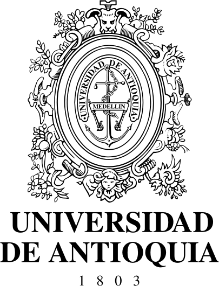 CONSEJO FACULTAD DE MEDICINAACTA 636Por la cual se realiza una convocatoria pública para la actualización del banco de datos de profesores ocasionales de la Facultad de Medicina.EL CONSEJO DE FACULTAD DE MEDICINA DE  ANTIOQUIA, en uso de sus facultades legales y estatutarias y especialmente las consagradas en el parágrafo 2., artículo 5., capítulo II del Acuerdo Superior 253 del 18 de febrero de 2003 “Por el cual se expide el estatuto del Profesor de cátedra”, yCONSIDERANDO:1.	Que el artículo 5 del Acuerdo Superior 253 del 18 de febrero de 2003, literal b. consagra como uno de los requisitos para contratar profesores ocasionales, es estar incluido en la base de datos conformada en cada dependencia.2.		Que el parágrafo 2 del artículo 5 del Acuerdo Superior 253 del 18 de febrero de 2003, establece que cada dos (2) años se hará convocatoria pública para actualizar la base de datos.3.		Que el literal b) de la citada disposición señala que corresponde al Consejo de Facultad reglamentar la convocatoria pública para dichos efectos.RESUELVEARTÍCULO PRIMERO: Efectuar convocatoria pública para actualizar el banco de datos de los profesores ocasionales de la Facultad de Medicina.ARTÍCULO SEGUNDO: Que el perfil de los aspirantes del Banco de Datos de la Facultad de Medicina, es el siguiente:   PERFIL PROFESIONAL Y OCUPACIONALProfesional con título de posgrado para desempeñarse como profesor (a) ocasional en actividades de investigación, docencia en pregrado y posgrado o extensión, según las necesidades de la dependencia.ARTÍCULO TERCERO: Los requisitos que deberán cumplir los aspirantes son los siguientes:1.	Reunir el perfil definido en el artículo segundo de esta Resolución.2.	Contar con evaluación positiva, en el evento en que haya tenido vinculaciones anteriores con PARÁGRAFO: Los aspirantes deberán presentar al momento de la inscripción, la hoja de vida acompañada de los respectivos certificados, diplomas y otros documentos que permitan verificar el cumplimiento de los requisitos y la información que allí reposa.ARTÍCULO CUARTO.  Comisión Evaluadora: La evaluación de las hojas de vida de los aspirantes estará a cargo de una comisión de tres (3) profesores adscritos a la Facultad de Medicina.ARTÍCULO QUINTO.  Evaluación de las hojas de vida: La evaluación de las hojas de vida de los aspirantes se efectuará de acuerdo con los siguientes parámetros y tendrán un valor total de cien (100) puntos, discriminados asíARTÍCULO SEXTO:Cronograma:Publicación en la página 	20 de octubre de 2017Entrega de Hojas de Vida	del 23 de octubre al 17 de noviembre 2017Evaluación Hojas de Vida	del 21 de noviembre al 14 de diciembre de 2017Resultados			01 de febrero de 2018ARTÍCULO SÉPTIMO.  Puntaje Mínimo para ser incluido en el Banco de Datos: 60 puntos.Publicación en cartelera de la Vicedecanatura de la Facultad de Medicina de los nuevos nombres que se incorporan al Banco de datos: 01 de febrero de 2018Los profesionales seleccionados harán parte del banco de datos de profesores ocasionales y serán contratados según las necesidades de la dependencia Lo anterior para dar cumplimiento al artículo 5, parágrafo 2 del Acuerdo Superior 253 del 18 de febrero de 2003Medellín, 13 de septiembre de 2017.CARLOS ALBERTO PALACIO ACOSTA	CARLOS JULIO MONTOYA GUARÍNPresidente					SecretarioTABLA DE ASIGNACIÓN DE PUNTAJETABLA DE ASIGNACIÓN DE PUNTAJETABLA DE ASIGNACIÓN DE PUNTAJETABLA DE ASIGNACIÓN DE PUNTAJEA.FORMACION ACADÉMICA
PUNTAJE 401TITULOS ACADEMICOSHasta 25A.FORMACION ACADÉMICA
PUNTAJE 401a. Cursando posgrado20A.FORMACION ACADÉMICA
PUNTAJE 401b. Especialización22A.FORMACION ACADÉMICA
PUNTAJE 401c. Maestría (incluye las especialidades médico-quirúrgicas) en el área24A.FORMACION ACADÉMICA
PUNTAJE 401d. Doctorado o subespecialización Médica25A.FORMACION ACADÉMICA
PUNTAJE 402.CURSOS DE EXTENSIÓN, EDUCACIÓN CONTINUADA (CONGRESOS, SIMPOSIOS, ACTUALIZACIONES, TALLERES), EN EL ÁREA DE DESEMPEÑO, CON DURACIÓN MINIMA DE 4 HORAS, EN LOS ÚLTIMOS 5 AÑOS.Hasta 15A.FORMACION ACADÉMICA
PUNTAJE 402.a. 1-3 CURSOS 5A.FORMACION ACADÉMICA
PUNTAJE 402.b. 4-6 CURSOS10A.FORMACION ACADÉMICA
PUNTAJE 402.c. 7-10 CURSOS15B. EXPERIENCIA PROFESIONAL
PUNTAJE 601.ACTIVIDAD DOCENTE UNIVERSITARIA –CERTIFICADA Y CALIFICADAHasta 15B. EXPERIENCIA PROFESIONAL
PUNTAJE 601.a. Menor de un año10B. EXPERIENCIA PROFESIONAL
PUNTAJE 601.b. Entre 1 y 2 años12B. EXPERIENCIA PROFESIONAL
PUNTAJE 601.c. Más de 2 años15B. EXPERIENCIA PROFESIONAL
PUNTAJE 602.EXPERIENCIA INVESTIGATIVA (CERTIFICADA)Hasta 08B. EXPERIENCIA PROFESIONAL
PUNTAJE 602.a. Investigaciones no publicadas o en curso6B. EXPERIENCIA PROFESIONAL
PUNTAJE 602.b. Investigación publicada7B. EXPERIENCIA PROFESIONAL
PUNTAJE 602.c. Dos o más investigaciones publicadas8B. EXPERIENCIA PROFESIONAL
PUNTAJE 603.Experiencia Profesional (ejercicio profesional diferente a la docencia y la investigación, certificado)Hasta 20B. EXPERIENCIA PROFESIONAL
PUNTAJE 603.a. Menor de 1 año15B. EXPERIENCIA PROFESIONAL
PUNTAJE 603.b. De 1 a 2 años18B. EXPERIENCIA PROFESIONAL
PUNTAJE 603.c. Mayor de 2 años20B. EXPERIENCIA PROFESIONAL
PUNTAJE 604.CAPACITACIÓN EN EDUCACIÓNHasta 7B. EXPERIENCIA PROFESIONAL
PUNTAJE 604.a. Menor de 20 horas5B. EXPERIENCIA PROFESIONAL
PUNTAJE 604.b. Entre 21 y 40 horas6B. EXPERIENCIA PROFESIONAL
PUNTAJE 604.c. Más de 40 horas7B. EXPERIENCIA PROFESIONAL
PUNTAJE 605.PRODUCCIÓN ACADÉMICAHasta 10B. EXPERIENCIA PROFESIONAL
PUNTAJE 605.1. PUBLICACIONESHasta 5B. EXPERIENCIA PROFESIONAL
PUNTAJE 605.a.    Memorias de eventos nacionales; artículos publicados en revistas nacionales3B. EXPERIENCIA PROFESIONAL
PUNTAJE 605.b.    Memorias de eventos internacionales; libros o capítulos de libros; artículos publicados en revistas internacionales.5B. EXPERIENCIA PROFESIONAL
PUNTAJE 605.2. PARTICIPACIÓN ACTIVA EN CONGRESOS  O EVENTOS ACADÉMICOSHasta 5B. EXPERIENCIA PROFESIONAL
PUNTAJE 605.b. Ponente en eventos nacionales3B. EXPERIENCIA PROFESIONAL
PUNTAJE 605. c. Ponente en eventos internacionales5